ОТЧЕТ о деятельности Контрольно-счетной палаты Забайкальского краяв 2018 году1 апреля 2019 года								г. ЧитаОтчет о деятельности Контрольно-счетной палаты Забайкальского края (далее - Отчет) представлен в Законодательное Собрание Забайкальского края в соответствии с требованием статьи 28 Закона Забайкальского края от 2 ноября 2011 года №579-ЗЗК «О Контрольно-счетной палате Забайкальского края».Деятельность Контрольно-счетной палаты Забайкальского края  осуществляется в соответствии с полномочиями, определёнными Бюджетным кодексом Российской Федерации (далее – БК РФ), Кодексом об административных правонарушениях Российской Федерации (далее – КоАП РФ), Федеральным законом «Об общих принципах деятельности контрольно-счетных органов субъектов Российской Федерации и муниципальных образований», Федеральным законом «О контрактной системе в сфере закупок товаров, работ, услуг для обеспечения государственных и муниципальных нужд», Законом Забайкальского края «О Контрольно-счетной палате Забайкальского края» и Законом Забайкальского края «О бюджетном процессе в Забайкальском крае».В целях реализации установленных законодательством полномочий председателем Контрольно-счетной палаты Забайкальского края 25 декабря 2017 года утвержден План контрольных и экспертно-аналитических мероприятий на 2018 год (далее – План), согласованный с Коллегией КСП. В течение года в установленном порядке в План работы КСП вносились необходимые изменения.В ходе реализации мероприятий Плана проводился анализ актуальных проблем социально-экономического развития региона, оценка негативного влияния различных факторов на финансовую устойчивость края, осуществлялись мероприятия по выявлению резервов повышения устойчивости бюджетной системы, анализ нормативной правовой базы и предлагались меры по устранению недостатков.В отчетном периоде сотрудниками КСП проведено 230 мероприятий, из них 27 контрольных мероприятий в рамках финансового аудита и аудита в сфере закупок, 203 экспертно-аналитических мероприятий. Из общего количества контрольных и экспертно-аналитических мероприятий должностными лицами Контрольно-счетной палаты проведено:- по обращению Счетной палаты Российской Федерации 1 контрольное и 2 экспертно-аналитических мероприятия (1 совместное и 1 параллельное); - по поручению Законодательного Собрания Забайкальского края 3 контрольных и 2 экспертно-аналитических мероприятия;- по поручению Губернатора Забайкальского края Н.Н. Ждановой 1 экспертно-аналитическое мероприятие; - по поручению правоохранительных органов 5 контрольных и 1 экспертно-аналитическое мероприятие; - по обращению юридических лиц и граждан 5 контрольных мероприятий;-  с муниципальными контрольно-счетными органами 3 совместных и 1 параллельное контрольное мероприятие.1. Основные итоги контрольной деятельностиПо результатам проведения 27 контрольных мероприятий было составлено 73 акта, в том числе 10 актов по результатам встречных проверок. По различным направлениям деятельности проверками охвачено 75 объектов, в том числе краевые органы исполнительной власти, территориальный фонд ОМС, органы местного самоуправления, краевые и муниципальные получатели бюджетных средств, из них на 51 объекте выявлены нарушения, что составило 68%.По результатам контрольной деятельности в 2018 году выявлено 459 нарушений, сумма выявленных нарушений составила 947 385,8 тыс. рублей.Основные показатели деятельности Контрольно-счетной палаты Забайкальского края в 2016-2018 годах представлены в приложении №1 к настоящему Отчету.Основные результаты деятельности аудиторских направлений в 2016-2018 годах представлены в приложении №2 к настоящему Отчету.Анализ итогов контрольной деятельности выявил существенные нарушения и недостатки при использовании бюджетных средств практически по всем направлениям расходов бюджета Забайкальского края. Основные итоги контрольной деятельности за бюджетными инвестициями Наиболее значимыми по данному направлению стали следующие контрольные мероприятия:- проверка законности, эффективности, обоснованности и целесообразности использования бюджетных средств, выделенных на реализацию мероприятий по содействию созданию в Забайкальском крае новых мест в общеобразовательных организациях в рамках государственной программы Забайкальского края «Развитие образования Забайкальского края на 2014 - 2025 годы» (использование средств, выделенных на строительство и приобретение зданий, на капитальный ремонт и текущий ремонт помещений);- проверка законности, эффективности, обоснованности и целесообразности использования средств бюджета края, выделенных на приобретение в порядке долевого участия в строительстве 144 жилых помещений (благоустроенных квартир) в многоквартирном доме для обеспечения жилыми помещениями граждан по переселению из аварийного жилищного фонда из муниципальных районов Забайкальского края в г. Чита Забайкальского края;- проверка законности, эффективности и целесообразности использования средств бюджета Забайкальского края, выделенных на обеспечение жилыми помещениями детей-сирот и детей, оставшихся без попечения родителей, лиц из их числа, в рамках реализации подпрограммы «Совершенствование социальной поддержки семьи и детей» государственной программы Забайкальского края «Социальная поддержка граждан на 2014-2020 годы»;- проверка законности, эффективности, обоснованности использования средств бюджета Забайкальского края, выделенных на бюджетные инвестиции по разделу «Жилищно-коммунальное хозяйство» в рамках государственной программы Забайкальского края «Развитие территорий и жилищная политика Забайкальского края».В результате указанных проверок были выявлены следующие нарушения:- приняты бюджетные обязательства сверх утверждённых бюджетных ассигнований на сумму 181 125,6 тыс. рублей (при строительстве объекта «Школа с пристроенным детским садом в с. Кадахта»);  - нецелевое использование бюджетных средств в сумме 41 427,6 тыс. рублей (строительство жилых домов для детей-сирот в п. Застепь, не соответствующих степени благоустройства населённого пункта);- бездействие заказчиков в отношении неисполненных обязательств подрядчиков при осуществлении строительных работ. Общая сумма неустойки, подлежащая уплате, сложилась в сумме 14 534,1 тыс. рублей (не взысканная неустойка за просрочку исполнения обязательств);- расхождение принятых и фактически выполненных объемов работ по капитальному ремонту здания на общую сумму 141,2 тыс. рублей (МОУ «Даурская средняя общеобразовательная школа»).Выявлено неэффективное использование бюджетных средств: - 23 382,6 тыс. рублей: взыскание средств в федеральный бюджет в сумме 12 681,2 тыс. рублей в связи с несоблюдением условия софинансирования из бюджета края при  расходовании  субсидии  из  федерального  бюджета и  в сумме 9 646,0 тыс. рублей в связи с недостижением показателей результативности по соглашению о предоставлении субсидии из федерального бюджета; приобретение некачественных жилых помещений для детей-сирот, неиспользуемых длительное время, а также проведение ремонта купленных некачественных помещений, на сумму 1 055,4 тыс. рублей;- 43 335,7 тыс. рублей использованы на объекты капитального строительства, которые не используются и не будут использоваться в дальнейшем («Водоснабжение и водоотведение пгт. Забайкальск», «Теплоснабжение пгт. Забайкальск»);- 3 593,04 тыс. рублей в виде разницы между ценой продажи здания и объемом инвестиций, вложенных в объект «Реконструкция здания по ул. Амурская под гостиницу и жилой дом».Кроме того, выявлены существенные недостатки в деятельности исполнительных органов государственной власти края при выполнении установленных полномочий:- проведённым выборочным обследованием жилых помещений, предоставленных детям-сиротам и лицам из их числа, выявлены многочисленные факты неудовлетворительного состояния указанных жилых помещений;- установлены факты осуществления бюджетных инвестиций в объекты муниципальной собственности без утверждения их в Краевой адресной инвестиционной программе и в распоряжениях Правительства Забайкальского края, а также факты наличия объектов в законе Забайкальского края о бюджете при их отсутствии в КАИП;- в отдельных случаях субсидии на софинансирование капитальных вложений в объекты муниципальной собственности предоставляются при отсутствии положительных заключений эффективности использования средств краевого бюджета; - установлены факты ошибочного включения в перечень объектов капитального строительства государственной собственности Забайкальского края объектов капитального строительства муниципальной собственности и другие недостатки.Контрольно-счетная палата по итогам анализа сложившейся ситуации предлагает:- принять меры по совершенствованию взаимодействия исполнительных органов государственной власти, а также подведомственных им учреждений, при исполнении бюджета;- рассмотреть вопрос о создании отдельного органа исполнительной власти края которое осуществляло бы функции формирования целенаправленной политики на территории региона в сфере строительства объектов. Более глубокая проработка вопросов строительства со стороны вновь созданного ведомства позволит решать возникающие вопросы строительства в оперативном порядке, наряду с созданием долгосрочной стратегии развития в данной области, включающей в себя взаимодействие всех заинтересованных органов государственной власти.Основные итоги контрольной деятельности за межбюджетными трансфертами, предоставляемыми из бюджета Забайкальского края По результатам проведения контрольных мероприятий по данному направлению установлено, что проводимая в крае политика в сфере межбюджетных отношений не позволила в полной мере добиться результатов в обеспечении сбалансированности муниципальных финансов. Данный вывод основывается на том, что по итогам исполнения консолидированного бюджета за ряд отчетных лет сохраняется тенденция ежегодного роста просроченной кредиторской задолженности в бюджетах муниципальных образований края, роста объема муниципального долга, увеличения объема принятого дефицита бюджетов муниципальных образований и др.  К основным недостаткам, выявленным по итогам проведенных контрольных мероприятий в рассматриваемой сфере, можно отнести следующие:1. Определение размера финансовой помощи муниципалитетам (в том числе дотаций на выравнивание бюджетной обеспеченности) регулируется Законом Забайкальского края от 20.12.2011 №608-ЗЗК «О межбюджетных отношениях в Забайкальском крае». При этом при расчете дотации на выравнивание бюджетной обеспеченности не установлена формула расчетных расходов, что не позволяет сделать однозначные выводы о соблюдении требований БК РФ о недопустимости использования при определении уровня расчетной бюджетной обеспеченности муниципальных районов (городских округов) показателей фактических доходов и расходов за отчетный период и (или) показателей прогнозируемых доходов и расходов бюджетов отдельных муниципальных районов (городских округов).2. В отчетном году объем средств дотации на выравнивание бюджетной обеспеченности муниципальных районов (городских округов), рассчитанный на основе единых методологических (формализованных) принципов (3 988 413,0 тыс. рублей) значительно меньше объема средств, переданных муниципалам в процессе исполнения бюджета края (4 687 666,9 тыс. рублей, в том числе дотаций на поддержку мер по обеспечению сбалансированности бюджетов - 863 761,3 тыс. рублей, субсидии на выравнивание обеспеченности - 1 197 102,3 тыс. рублей, субсидий на погашение просроченной кредиторской задолженности - 1 381 417,8 тыс. рублей, субсидий на частичную компенсацию дополнительных расходов на повышение оплаты труда работников бюджетной сферы - 1 954 584,5 тыс. рублей, субсидий на выполнение указов Президента РФ по повышению оплаты труда отдельных категорий работников учреждений бюджетной сферы - 290 801,0 тыс. рублей).3. В Забайкальском крае дотации на сбалансированность в нарушение методических рекомендаций Минфина России по регулированию межбюджетных отношений на региональном и муниципальном уровнях превратились в механизм, компенсирующий недостатки деятельности уполномоченного органа по оценке доходных возможностей и расходных потребностей и, как следствие, недостаточный объем финансовых ресурсов, передаваемый муниципальным образованиям в результате распределения дотаций на выравнивание бюджетной обеспеченности.Отсутствие унифицированных подходов (установленных методик расчета и распределения дотации на сбалансированность) при ее расчете и распределении. наличие значительной кредиторской задолженности муниципальных образований по первоочередным расходам и её положительной динамики (прирост) свидетельствует о неэффективности мер в части выделения дотации на сбалансированность.Также при распределении сумм дотаций на сбалансированность бюджетов муниципальных районов (городских округов) из бюджета края имеет место неопределенность в разграничении полномочий законодательного (представительного) органа и высшего исполнительного органа государственной власти Забайкальского края, о чем неоднократно указывалось также в заключениях на проект бюджета края. 4. Использование механизма предоставления межбюджетных трансфертов в виде субсидий имеет существенные недостатки. Так в процессе исполнения бюджета в 2018 году бюджетам муниципальных районов и городских округов предоставлены субсидии на решение краткосрочных задач: погашение кредиторской задолженности, на повышение оплаты труда. Однако субсидии должны являться инструментом достижения долгосрочных целей субъекта РФ, определяемых стратегическими документами социально-экономического развития, к которым можно отнести государственные программы субъекта РФ. Субсидии должны применяться как инструмент достижения целей государственной программы, а достижение целевых индикаторов, установленных при распределении субсидий, должно способствовать достижению целей госпрограмм.Контрольно-счетная палата по итогам анализа сложившейся ситуации предлагает:- рассмотреть вопрос о совершенствовании законодательства, регулирующего вопросы межбюджетных отношений, в целях создания условий для повышения уровня социально-экономического развития муниципальных образований. Для решения задачи выравнивания бюджетной обеспеченности муниципальных образований и обеспечения предоставления равного количества бюджетных услуг населению независимо от места его проживания необходимо создание единых методологических принципов при определении размера финансовой помощи муниципальным образованиям.Основные итоги аудита в сфере закупок В рамках установленных полномочий по проведению аудита в сфере закупок в соответствии со статьей 98 Закона №44-ФЗ, статьей 12 Закона Забайкальского края №579-ЗЗК специалистами КСП в отчетном году проведен 1 аудит в сфере закупок и 12 контрольных мероприятий с элементами аудита закупок, в ходе которых проанализировано 522 государственные и муниципальные закупки на общую сумму 3 488 701,2 тыс. рублей и выявлено 90 процедурных и 58 финансовых нарушений законодательства о контрактной системе на общую сумму 329 482,8 тыс. рублей (в 129 закупках на общую сумму 1 824 461,5 тыс. рублей), в том числе в части:- планирования закупок - 29 процедурных и 30 финансовых нарушений на сумму 55 020,9 тыс. рублей;- документации (извещения) о закупках - 27 процедурных нарушений;- заключенных контрактов - 8 процедурных нарушений;- закупок у единственного поставщика, подрядчика, исполнителя - 2 процедурных и 4 финансовых нарушения на сумму 228 912,2 тыс. рублей;- исполнения контракта - 19 процедурных и 12 финансовых нарушений на сумму 25 652,6 тыс. рублей;- применения обеспечительных мер и мер ответственности по контракту - 5 процедурных и 12 финансовых нарушений на сумму 19 897,1 тыс. рублей.Основной целью осуществления аудита закупок является анализ и оценка результатов закупок, достижения целей осуществления закупок. Так, в ходе проведенных проверок выявлено нерезультативных закупок товаров, работ и услуг на общую сумму 134 854,64 тыс. рублей (или 3,9% от объема проверенных закупок). В данном случае, нерезультативными закупками Контрольно-счетная палата признает расходы на приобретение товаров, работ, услуг, которые не используются, а в ряде случаев и не будут использоваться для обеспечения государственных нужд Забайкальского края. Во всех случаях причинами сложившихся ситуаций являлись недостаточно компетентные управленческие решения. Контрольно-счетной палатой в рамках её полномочий приняты соответствующие меры реагирования (внесены представления, направлены рекомендации, информация передана в уполномоченные органы).Кроме случаев нерезультативных закупок, Контрольно-счетной палатой выявлены существенные риски неэкономного использования государственных средств в сфере закупок (экономность, наряду с результативностью, является составляющей принципа эффективности, предусмотренного статьёй 34 БК РФ). В данном направлении, основной задачей КСП является выявление этих рисков и работа по их устранению. Так, в ходе аудита закупок в 2018 году установлены ключевые факторы, оказывающие негативное влияние на экономность закупок:- необоснованно низкая конкуренция на торгах. В 2018 году стоимость контрактов, заключенных по результатам несостоявшихся торгов (где принял участие один поставщик) составила 64,7% от общей стоимости контрактов, заключенных государственными заказчиками по результатам торгов. В результате несостоявшихся торгов снижение (начальной) максимальной цены контракта практически не происходит. При этом в ходе состоявшихся торговых процедур снижение начальной цены составило 18,7%, что наглядно свидетельствует о важности наличия конкуренции на торгах. Высокая доля несостоявшихся торгов наблюдается даже в таком высоко конкурентном сегменте рынка, как закупки медицинского оборудования (66,4%);- системные нарушения и недостатки при формировании начальной (максимальной) цены контракта. Как установлено в ходе проверок, большинство заказчиков используют только одну из четырех рекомендованных процедур - направление запросов о предоставлении ценовой информации поставщикам. При этом, нередко, запросы направлялись поставщикам, не имеющим опыта поставок, а также несуществующим юридическим лицам.Контрольно-счетная палата по итогам анализа сложившейся ситуации считает необходимым усиление ведомственного контроля в сфере закупок, осуществляемого исполнительными органами государственной власти Забайкальского края в отношении подведомственных им заказчиков. В целях оценки состояния данного вида контроля Контрольно-счетной палатой в 2019 году будет проведено соответствующее экспертно-аналитическое мероприятие. Основные итоги контрольной деятельности за расходами бюджета на жилищно-коммунальное хозяйство По данному направлению были проведены следующие контрольные мероприятия:- проверка законности, эффективности и целесообразности использования средств бюджета Забайкальского края, выделенных на обеспечение деятельности Забайкальского фонда капитального ремонта многоквартирных домов;- проверка законности, эффективности, обоснованности использования средств бюджета Забайкальского края, выделенных на бюджетные инвестиции по разделу «Жилищно-коммунальное хозяйство» в рамках государственной программы Забайкальского края «Развитие территорий и жилищная политика Забайкальского края».Основной акцент в ходе контроля сделан на анализ действующей нормативной правовой базы, установлены существенные недостатки:- отсутствие порядка принятия решений о подготовке и реализации бюджетных инвестиций в объекты государственной собственности Забайкальского края по новым объектам;- отсутствует порядок включения в государственные программы объектов, не включенных в КАИП, предусматривающих строительство, реконструкцию, модернизацию объектов капитального строительства; не установлен перечень информации, который должен содержаться в государственных программах Забайкальского края в части мероприятий, предусматривающих строительство, реконструкцию, модернизацию объектов капитального строительства (по объектам капитального строительства);- не установлена обязанность пообъектного включения информации в государственные программы, распределения финансирования по объектам;- отсутствует перечень объектов, по которым планируется финансирование и запланирован ввод в эксплуатацию, в государственных программах Забайкальского края, в связи с чем отсутствует возможность в полном объеме оценить достижение планового значения показателей.Контрольно-счетная палата по итогам анализа сложившейся ситуации предлагает:- внести изменения в нормативные правовые акты, регламентирующие порядок  принятия решений о подготовке и реализации бюджетных инвестиций, порядок разработки государственных программ Забайкальского края (а также внесения в них изменений), порядок формирования и реализации краевой адресной инвестиционной программы, порядок проведения проверки инвестиционных проектов на предмет эффективности использования средств бюджета Забайкальского края, иных нормативных правовых актов в целях исключения противоречивых положений и пробелов в правовом регулировании, в том числе в целях установления ясного порядка принятия решений об осуществлении бюджетных инвестиций (о предоставлении субсидий на осуществление капитальных вложений в объекты муниципальной собственности) при формировании и внесении изменений в государственные программы Забайкальского края; - рассмотреть вопрос о разработке и (или) корректировке нормативных правовых актов, регламентирующих вопросы формирования фонда оплаты труда некоммерческой организации – Забайкальского фонда капитального ремонта многоквартирных домов; разработать порядок определения объема и предоставления субсидий в виде имущественного взноса в Забайкальский фонд капитального ремонта многоквартирных домов.Информация о результатах контрольной деятельности Контрольно-счетной палаты Забайкальского края в 2018 году представлена в приложении №3 к настоящему отчету.Информация о выявленных финансовых нарушениях по результатам контрольных мероприятий, проведенных в 2018 году, в разрезе главных распорядителей бюджетных средств и подведомственных учреждений представлена в приложении №4 к настоящему Отчету.Информация о выявленных финансовых нарушениях по результатам контрольных мероприятий, проведенных в 2018 году, в разрезе аудиторских направлений представлена в приложении №5 к настоящему Отчету.В целом по итогам проведенных в 2018 году контрольных мероприятий Контрольно-счетной палатой в пределах полномочий приняты следующие меры реагирования:1. В соответствии с п.1 ст.17 Закона №579-ЗЗК в 2018 году главным распорядителям бюджетных средств, иным участникам бюджетного процесса направлены представления:- по проверкам, проведенным в 2018 году - 29 представлений, из них 18 исполнены в полном объеме, в отношении 11 срок исполнения не наступил;- по проверкам, проведенным в 2017 году - 14 представлений, которые исполнены в полном объеме. 2. По результатам проведенных контрольных мероприятий должностными лицами КСП составлено 6 протоколов об административных правонарушениях, вынесено 3 постановления о назначении административного наказания, к административной ответственности привлечено 3 физических лица в виде административных штрафов на общую сумму 40,0 тыс. рублей. К дисциплинарной ответственности привлечено 15 должностных лиц.3. В органы государственной власти, органы местного самоуправления края, руководителям проверенных учреждений направлено информационных писем:- по проверкам, проведенным в 2018 году - 23 информационных письма, из них 16 обязательных к исполнению, 10 из которых исполнены в полном объеме, по 6 срок исполнения не наступил;- по проверкам, проведенным в 2017 году - 16 обязательных к исполнению, которые исполнены в полном объеме.3. Направлено 45 отчетов о результатах контрольных мероприятий с соответствующими предложениями и рекомендациями, в том числе:- 21 отчет в представительные органы власти, из них 18 – в Законодательное Собрание Забайкальского края, 3 – в Советы муниципальных образований;-  24 отчета в исполнительные органы власти, из них 13 – в Правительство Забайкальского края, 3 – главам муниципальных образований, 8 – в министерства, ведомства и иные организации. 4. В органы прокуратуры, предварительного следствия, внутренних дел и государственной безопасности по инициативе Контрольно-счетной палаты и по отдельным запросам направлено 37 материалов по результатам проведенных контрольных мероприятий, в том числе в Прокуратуру Забайкальского края – 25, в УМВД России по Забайкальского краю – 4, в УФСБ по Забайкальского краю – 7, в СУ СК России по Забайкальского краю – 1. Замечания и предложения Контрольно-счетной палаты рассмотрены и приняты во внимание, проведены мероприятия по их устранению. Органами государственной власти и местного самоуправления реализованы следующие мероприятия:Внесены необходимые изменения в 35 нормативных правовых актов Забайкальского края и органов местного самоуправления.Устранены финансовые нарушения на общую сумму 344 621,0 тыс. рублей (или 36,4% от общей суммы выявленных нарушений), в том числе обеспечен возврат денежных средств в бюджеты всех уровней – 342 259,6 тыс. рублей; сокращено лимитов бюджетных обязательств – 741,5 тыс. рублей; учтено при расчете с поставщиками услуг – 785,4 тыс. рублей; восстановлено по данным бухгалтерского учета – 692,6 тыс. рублей; выполнено работ и (или) оказано услуг на сумму 141,9 тыс. рублей.В соответствии с ст. 306.2 БК РФ в отношении 4 участников бюджетного процесса в уполномоченные финансовые органы Забайкальского края направлены уведомления о применении бюджетных мер принуждения в целях бесспорного взыскания средств, использованных с нарушением бюджетного законодательства, на общую сумму 43 135,5 тыс. рублей. Согласно информации, представленной Министерством финансов Забайкальского края, применена бюджетная мера принуждения в отношении муниципального района «Сретенский район» по факту нецелевого использования средств бюджета края на сумму 663,4 тыс. рублей.Информация о результатах реализации представлений, уведомлений о применении бюджетных мер принуждения, информационных писем Контрольно-счетной палаты Забайкальского края в 2018 году представлена в приложении №6 к настоящему Отчету.Информация об устраненных финансовых нарушениях в 2018 году представлена в приложении №7 к настоящему Отчету.Информация о реализации полномочий Контрольно-счетной палаты Забайкальского края по составлению протоколов об административных правонарушениях в 2018 году представлена в приложении №8 к настоящему Отчету.2. Основные итоги экспертно-аналитической деятельностиВ 2018 году специалистами КСП проведено 203 экспертно-аналитических мероприятия, в том числе подготовлено:- 53 заключения по результатам внешней проверки годовой бюджетной отчетности главных администраторов бюджетных средств, общая сумма финансовых нарушений составила 1 859 469,7 тыс. рублей;- 139 заключений по результатам экспертизы проектов законов Забайкальского края и иных нормативных правовых актов, в том числе 87 заключений по результатам экспертизы проектов государственных программ и внесению изменений в утвержденные государственные программы Забайкальского края; 12 заключений на проекты законов о бюджете Забайкальского края и бюджете ТФОМС Забайкальского края; 28 заключений на иные проекты законов Забайкальского края и 12 заключений на проекты постановлений Законодательного Собрания Забайкальского края;- 11 аналитических записок. По результатам проведенных по различным направлениям экспертиз Контрольно-счетной палатой подготовлено 48 заключений с замечаниями и предложениями. Законодательным Собранием и Правительством Забайкальского края по 36 заключениям (75,0% от общего числа) полностью или частично замечания и предложения КСП учтены.Информация о результатах экспертной деятельности Контрольно-счетной палаты Забайкальского края в 2016-2018 годах приведена в приложении №9 к настоящему Отчету.2.1. Контроль за формированием и исполнением бюджета Забайкальского края, бюджета Территориального фонда обязательного медицинского страхования Забайкальского краяВ рамках контроля за формированием и исполнением бюджета Забайкальского края и бюджета ТФОМС в отчетном периоде проводилась экспертиза годовых отчетов, а также законопроектов об исполнении краевого бюджета и бюджета ТФОМС за 2017 год; о внесении изменений в законы о бюджете Забайкальского края и о бюджете ТФОМС на 2018 год и плановый период 2019 и 2020 годов; о бюджете Забайкальского края и о бюджете ТФОМС на 2019 год и плановый период 2020 и 2021 годов. По результатам проведенной внешней проверки годовой бюджетной отчетности главных администраторов бюджетных средств за 2017 год подготовлено 23 заключения в отношении главных администраторов доходов бюджета, 28 заключений в отношении главных распорядителей бюджетных средств и 2 заключения в отношении главных администраторов источников финансирования дефицита бюджета, которые были направлены объектам проверок в установленном порядке. По результатам проведенной внешней проверки годовой бюджетной отчетности общая сумма финансовых нарушений 1 859 469,7 тыс. рублей (снизилось на 26,9% по сравнению с 2015 годом, и на 49,0% по сравнению с 2016 годом), в том числе выявлены: расхождение значений показателей в формах годовой бюджетной отчетности на сумму 1 787,1 тыс. рублей, неверное отражение показателей на сумму 21 110,1 тыс. рублей, наличие просроченной на сумму 126 517,3 тыс. рублей и необоснованной дебиторской задолженности на сумму 154,7 тыс. рублей, просроченной кредиторской задолженности на сумму 1 709 900,5 тыс. рублей.Установлены нефинансовые нарушения и недостатки в составлении и представлении годовой бюджетной отчетности: отсутствие отдельных форм отчетности, ошибки в заполнении форм отчетности, не проведение инвентаризации обязательств перед составлением годовой отчетности, не отражение информации по осуществлению внутреннего финансового контроля и внутреннего финансового аудита, неисполнение в полном объеме данного бюджетного полномочия.В нарушение требований ст.ст.158, 1601 БК РФ отдельными главными администраторами бюджетных средств бюджетные полномочия осуществляются не на должном уровне.Информация о выявленных нарушениях по результатам внешней проверки годовой бюджетной отчетности главных администраторов бюджетных средств, проведенной в 2016-2018 годах, приведена в приложении №10 к настоящему Отчету.В ходе проверки годового отчета об исполнении бюджета Забайкальского края за 2017 год и одновременно проведенной экспертизы проекта закона Забайкальского края «Об исполнении бюджета Забайкальского края за 2017 год» установлены отдельные недостатки в соблюдении Инструкции о порядке составления и предоставления годовой, квартальной и месячной отчетности об исполнении бюджетов бюджетной системы Российской Федерации, утвержденной приказом Министерства финансов России от 28.12.2010 №191н. Кроме того, в заключении КСП отражены следующие замечания:- рост просроченной дебиторской задолженности и наличие просроченной кредиторской задолженности прошлых лет, что свидетельствует о недостатках в осуществлении главными распорядителями бюджетных средств бюджетных полномочий, установленных ст. 158 БК РФ; - низкая эффективность Прогнозного плана (программы) приватизации имущества Забайкальского края; - наличие значительного объема задолженности по налогам перед бюджетом (недоимка, налоговые санкции и пени), что является резервом увеличения доходной части бюджета края;- системное неисполнение ряда государственных программ, начиная с 2016 года, низкий процент выполнения целевых показателей и контрольных событий отдельных государственных программ при финансировании из краевого бюджета в полном объеме, что свидетельствует о недостатках процесса планирования и о слабом внутреннем контроле за ходом реализации государственным программ;- включение в перечень объектов капитального строительства государственной собственности, в которые осуществляются бюджетные инвестиции за счёт средств бюджета края, значительной части объектов капитального строительства инвестиционной программы Забайкальского края без достаточных оснований.По результатам проведенной проверки годового отчета об исполнении бюджета Забайкальского края за 2017 год Правительству Забайкальского края, Министерству финансов Забайкальского края, главным администраторам бюджетных средств предложено принять в соответствии с бюджетными полномочиями исчерпывающие меры по устранению при организации исполнения бюджета Забайкальского края на очередной финансовый год и плановый период установленных нарушений и рассмотреть возможность устранения недостатков, выявленных в ходе проведения внешней проверки годовой бюджетной отчетности главных администраторов бюджетных средств и годового отчета об исполнении бюджета Забайкальского края.В 2018 году КСП проведена экспертиза 5 проектов законов края о внесении изменений в закон о бюджете Забайкальского края на 2018 год и плановый период 2019 и 2020 годов. По результатам проведенной экспертизы были отмечены следующие основные замечания, характерные практически для всех внесенных законопроектов: завышение (либо занижение) поступлений отдельных налоговых и неналоговых доходов; непринятие мер по своевременной корректировке доходов в процессе исполнения бюджета исходя из анализа его фактического исполнения; нарушение бюджетного законодательства в части формирования дорожного фонда (в части установленного фактического неувеличения объема фонда на сумму неиспользованного остатка за прошлые  периоды); отсутствие обоснований предлагаемых изменений в увязке с государственными программами (подпрограммами, основными мероприятиями), влияния предлагаемых уточнений на выполнение целевых показателей (индикаторов) государственных программ; несоблюдение принципов прозрачности (открытости), закрепленных ст.28 БК РФ, в том числе в части бюджетных инвестиций.В качестве одного из наиболее значимых мероприятий предварительного контроля следует отметить экспертизу проекта закона «О бюджете Забайкальского края на 2019 год и плановый период 2020 и 2021 годов», по результатам которой проанализированы доходы проекта бюджета края, расходы проекта бюджета в «программном» формате, межбюджетные отношения, публичные нормативные обязательства, бюджетные инвестиции в объекты капитального строительства, дефицит бюджета края и государственный долг на очередной финансовый год и плановый период.По результатам проведенной экспертизы Правительству Забайкальского края предложено:- обеспечить достижение утвержденных в прогнозе социально-экономического развития Забайкальского края показателей, с учетом складывающейся экономической ситуации осуществлять своевременную корректировку прогноза и бюджетных проектировок по доходам и расходам бюджета края;- провести работу по повышению поступлений в бюджет края, в том числе за счет контрольной работы налоговых органов, исполнению в полном объеме главными администраторами доходов полномочий по своевременному и полному поступлению налоговых и неналоговых доходов, снижению сумм недоимки;- провести работу по приведению в соответствие с требованиями бюджетного законодательства реестра расходных обязательств Забайкальского края; с целью формирования корректной информации об объеме бюджетных средств, необходимом для исполнения всех расходных обязательств Забайкальского края, обеспечить достоверность и полноту изложенной в реестре информации, обратив особое внимание на правомерность включения отдельных расходных обязательств в реестр;- продолжить активную работу по участию в национальных проектах, федеральных проектах (программах) с целью получения дополнительных средств на социально-экономическое развитие Забайкальского края;- обеспечить эффективную работу с Министерством финансов Российской Федерации по выделению дополнительных межбюджетных трансфертов, по замене коммерческих кредитов бюджетными кредитами.Все подготовленные заключения направлены в Правительство и в Законодательное Собрание Забайкальского края, в Общественную палату Забайкальского края, в Прокуратуру Забайкальского края.2.2. Экспертиза государственных программ Забайкальского краяВ 2018 году подготовлено 87 заключений: 1 заключение на проект государственной программы и 86 заключений на внесение изменений в 29 утвержденных государственных программ Забайкальского края. В течение года ответственными исполнителями было представлено на экспертизу в среднем по 3 изменения в каждую госпрограмму. Информация о результатах экспертизы государственных программ Забайкальского края в 2018 году представлена в приложении №11 к настоящему Отчету.2.3. Экспертиза иных законопроектов и нормативных правовых актов Забайкальского краяВ отчетном периоде Контрольно-счетной палатой проведена экспертиза и подготовлено 28 заключений на иные проекты законов Забайкальского края, вносимых в Законодательное Собрание Забайкальского края, и 12 заключений на проекты постановлений Законодательного Собрания Забайкальского края.Информация о результатах экспертизы проектов законов Забайкальского края и иных нормативных правовых актов в 2018 году представлена в приложении №12 к настоящему Отчету.2.4. Аналитическая деятельностьВ течение 2018 года подготовлено 11 тематических аналитических записок по отдельным направлениям, в том числе проведено 2 экспертно-аналитических мероприятия параллельно со Счетной палатой РФ: «Анализ и оценка расходов на финансирование и материально-техническое обеспечение деятельности мировых судей» и «Анализ использования субвенций, выделенных в 2016-2017 годах на осуществление полномочий по первичному воинскому учету на территориях, где отсутствуют военные комиссариаты».Информация о результатах аналитической деятельности Контрольно-счетной палаты Забайкальского края в 2018 году представлена в приложении №13 к настоящему Отчету.3. Взаимодействие с правоохранительными органами Забайкальского краяПо обращению Прокуратуры Забайкальского края проведено 2 контрольных мероприятия и 1 экспертно-аналитическое, по обращению УФСБ России по Забайкальскому краю - 1 контрольное мероприятие, результаты которых были доведены до сведения правоохранительных органов. Также по требованию Прокуратуры Забайкальского края специалисты КСП были включены в состав должностных лиц, принимавших участие в 2 прокурорских проверках.Всего в 2018 году в правоохранительные органы передано 37 материалов контрольных и экспертно-аналитических мероприятий, в том числе по проверкам, проведенным в 2013 году – 2 материала, в 2016 году – 2 материала, в 2017 году – 4 материала, в 2018 году – 29 материалов.Наибольшее количество материалов (22 контрольных мероприятий и 3 экспертно-аналитических) передано в Прокуратуру Забайкальского края. По полученной информации Прокуратурой Забайкальского края и прокурорами районов вынесено 9 представлений об устранении нарушений бюджетного законодательства, внесено 4 протеста на муниципальные и региональные правовые акты; возбуждено 4 административных дела; привлечено к административной ответственности 1 должностное лицо по 4 эпизодам, предусмотренным ст.15.15.10 КоАП РФ (нарушение порядка принятия бюджетных обязательств), с назначением административного штрафа на сумму 80,0 тыс. рублей; привлечено к дисциплинарной ответственности 2 должностных лица.В 2018 году в рамках заключенного соглашения о взаимодействии с Управлением Министерства внутренних дел России по Забайкальскому краю в адрес УМВД были направлены материалы 4 контрольных мероприятий. Кроме того, Прокуратурой Забайкальского края в рамках законодательства об оперативно-розыскной деятельности в УМВД по Забайкальскому краю передано 8 материалов по результатам проверок, проведенных специалистами Контрольно-счетной палаты. Согласно информации, полученной от УМВД по Забайкальского краю, материалы 1 проверки используются в рамках возбужденного уголовного дела, материалы 18 контрольных мероприятий используются для проведения проверочных мероприятий.В отчетном году в Следственное Управление Следственного Комитета России по Забайкальскому краю по 2 направленным материалам КСП приняты решения об отказе в возбуждении уголовного дела и о прекращении возбужденного уголовного дела.В 2018 году в адрес Управления Федеральной службы безопасности России по Забайкальскому краю направлены материалы 7 контрольных мероприятий. По полученной от УФСБ по Забайкальскому краю информации материалы 2 контрольных мероприятий использованы в качестве доказательств по уголовному делу, материалы 8 контрольных мероприятий учтены при организации оперативно-служебной деятельности; материалам 1 контрольного мероприятия переданы в Следственное управление СК России и в УФАС по Забайкальскому краю для принятия мер.Контрольно-счетная палата принимала участие в заседаниях межведомственной рабочей группы по противодействию преступлениям и иным правонарушениям в сфере экономики при Прокуратуре Забайкальского края, в заседаниях межведомственной рабочей группы Амурской бассейновой природоохранной прокуратуры по противодействию коррупции в сфере охраны окружающей среды и природопользования. По обращению Прокуратуры Забайкальского края специалист КСП принимал участие в проведении ревизии нормативно правовых актов, принятых органами местного самоуправления Читинского района, в составе временной рабочей группы. Информация о результатах взаимодействия Контрольно-счетной палаты Забайкальского края с правоохранительными органами Забайкальского края в 2018 году представлена в приложении №14 к настоящему Отчету.Взаимодействие с федеральными органами исполнительной власти и иными организациямиВ отчетном периоде по обращению Управления Федерального казначейства по Забайкальскому краю проведена проверка отдельных вопросов деятельности ГКУ «Служба единого заказчика» Забайкальского края, результаты которой доведены до заявителя в установленные законодательством сроки.Кроме того, в УФК по Забайкальскому краю по результатам проведенных 4 контрольных мероприятий направлены материалы, свидетельствующие о неэффективном и нецелевом использовании средств федерального бюджета РФ. По полученной информации соответствующие проверки включены в План контрольных мероприятий УФК по Забайкальскому краю на 2019 год.В рамках заключенного Соглашения осуществлялось взаимодействие с Управлением Федеральной налоговой службы по Забайкальскому краю, в течение отчетного периода передана информация в отношении 1 контрольного мероприятия, по результатам рассмотрения которой приняты решения о взыскании налогов за счет денежных средств на счетах налогоплательщика, направлены на исполнение в УФК по Забайкальскому краю.Кроме того, в Государственную инспекцию труда в Забайкальском крае направлена информация о допущенных нарушениях трудового законодательства РФ. Информация находится на рассмотрении.Взаимодействие со Счетной палатой Российской Федерации, контрольно-счетными органами других субъектов Российской Федерации и муниципальных образований Забайкальского краяВ 2018 году со Счетной Палатой РФ проведено 1 совместное и 1 параллельное экспертно-аналитические мероприятия. В ходе совместно проведенного анализа использования субвенций, выделенных в 2016-2017 годах на осуществление полномочий по первичному воинскому учету на территориях, где отсутствуют военные комиссариаты, Контрольно-счетной палатой выявлены недостатки в части нормативно-правового регулирования на уровне субъекта РФ, нарушения и недостатки в части использования средств субвенции органами местного самоуправления поселений, а также в части учета и отчетности по средствам субвенций и другие. Заключение по результатам проведенного мероприятия и информация о его результатах направлены в Счетную палату РФ, даны предложения о включении в Отчет о совместном мероприятии рекомендаций Правительству РФ по совершенствованию Методики распределения между субъектами РФ субвенций в части закрепления в ней порядка определения норм расходов на осуществление воинского учета, Министерству финансов РФ по совершенствованию формы отчета о расходовании субвенций, предоставленных из федерального бюджета. По результатам параллельного со Счетной палатой РФ экспертно-аналитическое мероприятие «Анализ и оценка расходов на финансирование и материально-техническое обеспечение деятельности мировых судей» Правительству Забайкальского края и Департаменту по обеспечению деятельности мировых судей Забайкальского края даны рекомендации в части оптимального организационно-правового и материально-технического обеспечения деятельности мировых судей и их аппаратов; Департаменту государственного имущества и земельных отношений Забайкальского края - в части эффективного использования имущества. Материалы по результатам параллельного экспертного-аналитического мероприятия направлены в Счетную палату РФ в установленные сроки.В отчетном году по поручению аудитора Счетной палаты РФ специалистами КСП проведена проверка законности, эффективности, обоснованности и целесообразности использования средств бюджета края, выделенных на приобретение в порядке долевого участия в строительстве 144 жилых помещений (благоустроенных квартир) в многоквартирном доме для обеспечения жилыми помещениями граждан по переселению из аварийного жилищного фонда из муниципальных районов Забайкальского края в г. Чита Забайкальского края. По результатам мероприятия в Счетную палату РФ направлено информационное письмо, внесено представление в государственное казенное учреждение о принятии мер по устранению и предупреждению выявленных нарушений.По отдельным запросам аудитора Счетной палаты РФ ежеквартально направлялись результаты проведенных контрольных мероприятий, в рамках которых проводился аудит в сфере закупок в соответствии с законодательством о контрактной системе.Председатель Контрольно-счетной палаты Забайкальского края является членом Комиссии по этике Совета контрольно-счетных органов Российской Федерации при Счетной палате РФ и приняла участие в заседаниях Комиссии в режиме видеоконференции. По поручению Комиссии проведен мониторинг и подготовлена аналитическая записка по информационному наполнению официальных сайтов контрольно-счетными органами Приволжского, Уральского и Южного федеральных округов по состоянию на 01 октября 2018 года. Результаты проделанной работы были отмечены на заседании комиссии по этике 15 ноября 2018 года.В течение года Контрольно-счетная палата принимала активное участие в работе других комиссий и Сибирского отделения Совета КСО при Счетной палате РФ. Осуществлен сбор, обобщение и направление в адрес профильных комиссий следующих информаций: результаты контрольной и экспертно-аналитической деятельности КСП и контрольно-счетных органов муниципального образований; практика применения Классификатора нарушений, выявляемых в ходе внешнего государственного аудита (контроля); практика применения стандартов внешнего государственного финансового контроля;  судебная практика по организации и деятельности КСП; практика применения Кодекса об административных правонарушениях РФ; практика работы в государственной информационной системе «Официальный сайт Российской Федерации в информационно-телекоммуникационной сети «Интернет» для размещения информации об осуществлении государственного (муниципального) финансового аудита (контроля) в сфере бюджетных правоотношений»; практика деятельности регионального объединения контрольно-счетных органов; текущий контроль за исполнением бюджета; реализация приоритетных проектов и государственных программ в регионе; практика осуществления полномочий в сфере противодействия коррупции.Представители КСП Забайкальского края принимали участие в межрегиональных мероприятиях: в заседании отделения Совета контрольно-счетных органов при Счетной палате РФ в Сибирском федеральном округе в г. Томске; в работе XV Красноярского экономического форума; в семинаре-совещании руководителей КСО Центрального федерального округа в г. Тамбове; в заседании Совета КСО при Счетной палате РФ под председательством Председателя Счетной палаты РФ А.Л. Кудрина.По запросу комиссий Совета КСО Контрольно-счетной палатой проведен сбор и обобщение информации об осуществлении внешнего муниципального финансового контроля контрольно-счетными органами муниципальных образований Забайкальского края, в том числе об основных показателях деятельности, о выполнении полномочий в сфере внешнего муниципального финансового контроля, о возбуждении и рассмотрении дел об административных правонарушениях, а также о кадровом обеспечении контрольно-счетного органа. Результаты мониторинга направлены для рассмотрения в Совет КСО при Счетной палате РФ.По результатам проводимых мониторингов и подведения итогов работы контрольно-счетных органов субъектов РФ была дана положительная оценка деятельности Контрольно-счетной палаты в части осуществления полномочия по подготовке информации о ходе исполнения краевого бюджета и бюджета ТФОМС Забайкальского края. Контрольно-счетная палата вошла в состав 16 контрольно-счетных органов субъектов РФ со 100 процентной информационной наполняемостью официального сайта (из 10 КСО Сибирского федерального округа в список вошли только КСП Забайкальского края и СП Алтайского края).В целях эффективного взаимодействия с муниципальными контрольно-счетных органами и координации их деятельности продолжена работа Совета контрольно-счетных органов Забайкальского края, в состав которого вошли все действующие на территории региона муниципальные контрольно-счетные органы. Советом КСО Забайкальского края подведены итоги деятельности муниципальных контрольно-счетных органов в 2018 году, которыми всего проведено 1 677 мероприятий, из них 276 контрольных и 1 401 экспертно-аналитическое мероприятие, выявлено 3 447 нарушений, на сумму 596,4 млн. рублей. Объем устраненных нарушений составил 2 394,7 млн. рублей. Муниципальными контрольно-счетными органами объектам контроля направлены 223 представления, 30 предписаний, 7 уведомлений о применении бюджетных мер принуждения, также 1 075 материалов и информационных писем в органы местного самоуправления, в правоохранительные органы направлено 288 материалов, по результатам рассмотрения которых принято решение о возбуждении 10 уголовных дел. Привлечено к дисциплинарной ответственности 62 должностных лиц.В соответствии с Кодексом РФ об административных правонарушениях в 2018 году сотрудниками муниципальных КСО возбуждено 28 дел об административных правонарушениях, назначено административных штрафов на сумму 180,3 тыс. рублей. Направлено 6 обращений в уполномоченные органы о возбуждении дел об административных правонарушениях. По результатам рассмотрения всех протоколов привлечено к административной ответственности 22 человека.В отчетном периоде Контрольно-счетной палатой Забайкальского края проведено 3 совместных и 2 параллельных контрольных мероприятия с муниципальными КСО.Основные показатели деятельности контрольно-счетных органов муниципальных образований Забайкальского края за 2016-2018 годы представлены в приложении №15 к настоящему Отчету.Согласно утвержденному Плану работы Совета КСО Забайкальского края на 2018 год в отчетном году состоялось заседание Совета с одновременным проведением семинара-совещания, на котором были подведены итоги деятельности КСО муниципальных образований за 2017 год, рассмотрены основные аспекты организации деятельности контрольно-счетных органов в 2018 году с учетом решения совместного заседания Президиума Совета контрольно-счетных органов при Счетной палате РФ и Совета контрольно-счетных органов при Счетной палате РФ от 14 декабря 2017 года.Организационно-методическая и информационная деятельность, работа с обращениями граждан и юридических лицВ соответствии с требованиями Федерального закона от 02.05.2006 №59-ФЗ «О порядке рассмотрения обращения граждан Российской Федерации», статьи 11 Регламента Контрольно-счетной палаты Забайкальского края в течение года было рассмотрено 32 поступивших обращения граждан и юридических лиц (в 2017 году – 23 обращения), результаты рассмотрения которых были направлены в адрес обратившихся в установленном законодательством порядке. Информация о результатах рассмотрения обращений юридических лиц и граждан, поступивших в Контрольно-счетную палату Забайкальского края в 2018 году, представлена в приложении №16 к настоящему Отчету.В соответствии со статьей 11 Федерального закона №6-ФЗ и статьей 25 Закона Забайкальского края №579-ЗЗК при осуществлении контроля КСП руководствуется стандартами внешнего государственного финансового контроля. На начало 2018 года действовало 13 стандартов, с учетом необходимости методологического обеспечения реализации Контрольно-счетной палатой своих полномочий в течение года разработаны и утверждены 3 новых стандарта внешнего финансового контроля, проведена работа по актуализации 4 действующих стандартов.В целях реализации принципа гласности на официальном сайте Контрольно-счетной палаты и на Портале КСО своевременно размещалась информация, в том числе сведения о проведенных контрольных и экспертно-аналитических мероприятиях, о мерах реализации направленных материалов по результатам проведенных мероприятий, информация о работе Коллегии КСП, информация о работе с обращениями граждан, План деятельности КСП на 2018 год, стандарты внешнего государственного финансового контроля, информация о деятельности Совета КСО Забайкальского края и др. Информации о деятельности Контрольно-счетной палаты также размещена в государственной информационной системе «Официальный сайт Российской Федерации в информационно-телекоммуникационной сети «Интернет» для размещения информации об осуществлении государственного (муниципального) финансового аудита (контроля) в сфере бюджетных правоотношений» (ГИС ЕСГФК).Кадровое и материально-техническое обеспечение деятельностиСтруктура КСП в 2018 году представлена 4 аудиторскими направлениями, в основу распределения которых положен отраслевой принцип, информационно-аналитическим отделом, отделом правового обеспечения, отделом финансового обеспечения и кадров. Все сотрудники КСП имеют высшее профессиональное образование, 11 сотрудников имеют два высших образования. В 2018 году проведено 2 конкурса на включение в кадровый резерв для замещения должностей государственной гражданской службы по результатам которых 2 единицы включены в кадровый резерв Контрольно-счетной палаты Забайкальского края. В соответствии с Федеральным законом от 27.07.2004 №79-ФЗ «О государственной гражданской службе Российской Федерации» проведена очередная аттестация гражданских служащих, по результатам которой гражданские служащие признаны соответствующими замещаемой должности гражданской службы, 1 сотрудник рекомендован к включению в кадровый резерв для замещения должности в порядке должностного роста. В отчетном году 3 специалиста прошли повышение квалификации.Сотрудники КСП приняли участие в обучающих семинарах по актуальным вопросам, проводимых Счетной палатой РФ в режиме видеоконференции.  В течение года в Контрольно-счетной палате в плановом режиме в рамках техучебы проводились занятия по изучению вновь принятых нормативных правовых актов РФ и Забайкальского края и внесенных изменений в действующие акты, в том числе в сфере противодействия коррупции. На постоянной основе сотрудники КСП повышают свой профессиональный уровень самообразованием.   В течение отчётного периода в целях приведения в соответствие с действующим законодательством Российской Федерации и Забайкальского края внесены изменения в правовые акты, регламентирующие прохождение гражданской службы. В целях выполнения Федерального закона от 25.12.2008 №273-ФЗ «О противодействии коррупции» и соответствующих нормативных правовых актов, направленных на принятие эффективных мер по профилактике коррупции, соблюдению государственными гражданскими служащими КСП общих принципов служебного поведения, норм профессиональной этики, обязательств, ограничений и запретов, установленных на государственной службе в отчетном году проводилась работа по сбору и обработке справок о доходах, расходах, об имуществе и обязательствах имущественного характера, которые размещены на официальном сайте КСП в информационно-телекоммуникационной сети «Интернет».8. Основные направления деятельности Контрольно-четной палаты Забайкальского края в 2019 годуОсновные направления деятельности Контрольно-счетной палаты Забайкальского края в 2019 году сформулированы в соответствии с задачами и функциями, возложенными на КСП Конституцией Российской Федерации, Бюджетным кодексом Российской Федерации, а также федеральным и региональным законодательством.  	Одним из основных приоритетов деятельности КСП на 2019 год остается контроль формирования и исполнения краевого бюджета. Главными задачами по данному направлению деятельности станут проведение внешней проверки годовой бюджетной отчетности главных администраторов бюджетных средств, контроль формирования и реализации государственных программ Забайкальского края и соответствия этих программ долгосрочным целям социально-экономического развития региона, контроль формирования краевого бюджета, оперативный анализ его исполнения.В План контрольных и экспертно-аналитических мероприятий Контрольно-счетной палаты Забайкальского края на 2019 год включены мероприятия по контролю за ходом реализации государственных программ и реализации региональных проектов Забайкальского края; по проведению аудита в сфере закупок товаров, работ, услуг для нужд Забайкальского края; совместные и параллельные контрольные мероприятия со Счетной палатой РФ и муниципальными контрольно-счетными органами и другие мероприятия в соответствии с полномочиями КСП.	В 2019 году, как и в предыдущие годы, неотъемлемой частью контрольной и экспертно-аналитической деятельности КСП останется взаимодействие с органами власти Забайкальского края по наиболее актуальным для региона вопросам с целью организации совместной работы по пресечению правонарушений в финансово-бюджетной сфере. В целях повышения результативности проводимых контрольных и экспертно-аналитических мероприятий Контрольно-счетная палата продолжит конструктивное взаимодействие с правоохранительными органами. В соответствии с новой Стратегией Счетной палаты Российской Федерации одной из основных задач на ближайшие годы станет развитие среды добросовестности за счет совершенствования мер по противодействию коррупции, а также законодательных и институциональных условий, препятствующих злоупотреблению правом. При этом основным антикоррупционным инструментом контрольно-счетных органов являются контрольные и экспертно-аналитические мероприятия. Другое, но не менее важное направление антикоррупционной работы контрольно-счетных органов является профилактика коррупционных нарушений, борьба с которой должна строиться на предотвращении условий, способствующих ее возникновению. В основе этого подхода - выявление в законодательстве таких положений, которые создают условия и риски коррупционных проявлений, и подготовка предложений по совершенствованию соответствующих правовых норм. Контрольно-счетная палата будет принимать активное участие в работе Совета контрольно-счетных органов при Счетной палате Российской Федерации и отделения Совета в Дальневосточном федеральном округе.В рамках работы Совета контрольно-счетных органов Забайкальского края запланировано проведение обучающих семинаров, конференций по наиболее важным и актуальным вопросам осуществления внешнего муниципального финансового контроля.Учитывая масштабность и значимость для государства деятельности контрольно-счетных органов субъектов РФ по организации эффективной системы внешнего государственного финансового контроля, высокую ответственность за результаты контроля, деятельность Контрольно-счетной палаты будет направлена на обеспечение исполнения в полном объеме и с надлежащим качеством установленных законодательством РФ полномочий.Подробная информация о деятельности Контрольно-счетной палаты представлена в приложениях №№1 – 16 на 250 листах.Настоящий отчет рассмотрен и согласован на заседании Коллегии Контрольно-счетной палаты Забайкальского края 29 марта 2019 года (решение Коллегии Контрольно-счетной палаты Забайкальского края от 29.03.2019 №5), рассмотрен на пленарном заседании Законодательного Собрания Забайкальского края 17 апреля 2019 года (постановление Законодательного Собрания Забайкальского края от 17.04.2019 № 283).Председатель КСП				     	С.А. Доробалюк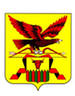 КОНТРОЛЬНО-СЧЕТНАЯ ПАЛАТА ЗАБАЙКАЛЬСКОГО КРАЯЛенинградская ул., д.15 а, Чита, 672000Тел./факс (3022) 26-62-32, info@kspzab.ruОКПО 88153208, ОГРН 1097536004213, ИНН/КПП 7536102529/753601001№ Виды нарушений2017 год2017 год2018 год2018 год№ Виды нарушенийКоличество нарушенийСумма нарушений тыс. рублейКоличество нарушенийСумма нарушений тыс. рублей1.Нецелевое использование средств 1211 636,9542 375,42.Неэффективное использование средств 2198 444,01451 792,73.Нарушения в ходе формирования бюджетов322 855 189,011-4.Нарушения в ходе исполнения бюджетов1562 833 391,8216498 448,55.Нарушения ведения бухгалтерского учета, составления и представления бухгалтерской (финансовой) отчетности49418 485,73425 277,16.Нарушения в сфере управления и распоряжения государственной (муниципальной) собственностью9801 347,6319,37.Нарушения при осуществлении государственных (муниципальных) закупок и закупок отдельными видами юридических лиц43770 568,2148329 482,8Итого нарушений 1 6876 289 063,2459947 385,8